交银施罗德丰硕收益债券型证券投资基金2016年第3季度报告2016年9月30日基金管理人：交银施罗德基金管理有限公司基金托管人：中信银行股份有限公司报告送出日期：二〇一六年十月二十五日§1  重要提示基金管理人的董事会及董事保证本报告所载资料不存在虚假记载、误导性陈述或重大遗漏，并对其内容的真实性、准确性和完整性承担个别及连带责任。 基金托管人中信银行股份有限公司根据本基金合同规定，于2016年10月24日复核了本报告中的财务指标、净值表现和投资组合报告等内容，保证复核内容不存在虚假记载、误导性陈述或者重大遗漏。 基金管理人承诺以诚实信用、勤勉尽责的原则管理和运用基金资产，但不保证基金一定盈利。 基金的过往业绩并不代表其未来表现。投资有风险，投资者在作出投资决策前应仔细阅读本基金的招募说明书。 本报告中财务资料未经审计。 本报告期自2016年7月1日起至9月30日止。§2  基金产品概况注：本基金在基金合同生效之日起两年（含两年）的期间内封闭式运作（按照基金合同的约定提前转换基金运作方式的除外）。封闭期内，基金投资者不能申购、赎回本基金基金份额，即C类基金份额。§3  主要财务指标和基金净值表现3.1 主要财务指标单位：人民币元注：1、上述基金业绩指标不包括持有人认购或交易基金的各项费用，计入费用后的实际收益水平要低于所列数字；     2、本期已实现收益指基金本期利息收入、投资收益、其他收入（不含公允价值变动收益）扣除相关费用后的余额，本期利润为本期已实现收益加上本期公允价值变动收益。   3.2 基金净值表现本报告期基金份额净值增长率及其与同期业绩比较基准收益率的比较3.2.2  自基金合同生效以来基金份额累计净值增长率变动及其与同期业绩比较基准收益率变动的比较交银施罗德丰硕收益债券型证券投资基金累计份额净值增长率与业绩比较基准收益率的历史走势对比图（2015年11月9日至2016年9月30日）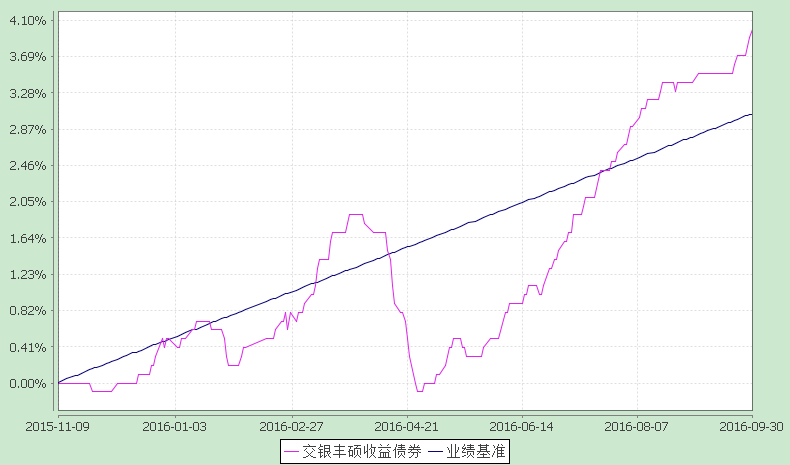 注：本基金基金合同生效日为2015年11月9日，基金合同生效日至报告期期末，本基金运作时间未满一年。本基金建仓期为自基金合同生效日起的6个月。截至建仓期结束，本基金各项资产配置比例符合基金合同及招募说明书有关投资比例的约定。§4  管理人报告4.1 基金经理（或基金经理小组）简介注：基金经理（或基金经理小组）期后变动（如有）敬请关注基金管理人发布的相关公告。4.2 管理人对报告期内本基金运作遵规守信情况的说明在报告期内，本基金管理人严格遵循了《中华人民共和国证券投资基金法》、基金合同和其他相关法律法规的规定，并本着诚实信用、勤勉尽责的原则管理和运用基金资产，基金投资管理符合有关法律法规和基金合同的规定，为基金持有人谋求最大利益。4.3 公平交易专项说明公平交易制度的执行情况本公司制定了严格的投资控制制度和公平交易监控制度来保证旗下基金运作的公平，旗下所管理的所有资产组合，包括证券投资基金和特定客户资产管理专户均严格遵循制度进行公平交易。公司建立资源共享的投资研究信息平台，确保各投资组合在获得投资信息、投资建议和实施投资决策方面享有公平的机会。公司在交易执行环节实行集中交易制度，建立公平的交易分配制度。对于交易所公开竞价交易，遵循“时间优先、价格优先、比例分配”的原则，全部通过交易系统进行比例分配；对于非集中竞价交易、以公司名义进行的场外交易，遵循“价格优先、比例分配”的原则按事前独立确定的投资方案对交易结果进行分配。公司中央交易室和风险管理部进行日常投资交易行为监控，风险管理部负责对各账户公平交易进行事后分析，于每季度和每年度分别对公司管理的不同投资组合的整体收益率差异、分投资类别的收益率差异以及不同时间窗口同向交易的交易价差进行分析，通过分析评估和信息披露来加强对公平交易过程和结果的监督。报告期内本公司严格执行公平交易制度，公平对待旗下各投资组合，未发现任何违反公平交易的行为。4.3.2异常交易行为的专项说明本基金于本报告期内不存在异常交易行为。本报告期内，本公司管理的所有投资组合参与的交易所公开竞价同日反向交易成交较少的单边交易量没有超过该证券当日总成交量5%的情形，本基金与本公司管理的其他投资组合在不同时间窗下（如日内、3日内、5日内）同向交易的交易价差未出现异常。4.4 报告期内基金的投资策略和运作分析本报告期内，工业增加值一度受洪涝及工作日（今年七月较去年少两个工作日）的影响小幅调整，但随后反弹，反弹驱动因素来自出口以及前期政策刺激。通胀整体处于低位，食品价格持续回落，非食品中服务类产品涨价使得核心CPI保持高位。受大宗商品价格上涨影响，PPI环比攀升，同比接近零增长。信贷数据在近两月出现反复，贷款结构上以房地产按揭为主，企业中长期贷款中枢较上半年下移。美联储鹰派言论一度令汇率贬值，贬值预期在可控范围。三季度，央行依然通过MLF、逆回购等常规工具操作熨平资金波动，7月降准预期再度落空。8月下旬14天逆回购重启，市场顾虑央行抬高短端资金成本，各期限资金利率上行，随后逐步趋稳。至9月中旬开始中秋、国庆假期临近，资金面再度维持紧平衡状态。央行推出28D逆回购并及时放出万亿逆回购，使得资金加权利率虽有上行但供应相对平稳。市场资金配置压力较大，在流动性及经济基本面配合下，7月中旬现券收益率尤其是超长端收益率持续下行，并与一级招标及国债期货互为反馈。央行重启14天逆回购后，10年国债收益率出现回调，9月中旬后市场情绪相对修复，一级招标收益率持续低于预期使得二级招标收益率再度温和下行，信用利差降至历史低位。我们认为市场短期趋势性机会可能小于波动性机会。经济中长期下行压力不变，短期经济受政策调控出现波动，市场预期趋势变化产生经济预期差。通胀四季度小幅攀升但对货币政策制约较小，流动性中性基调没有变化，但需要谨防监管去金融杠杆举措对短期流动性的波动。我们一如既往地规避中低等级信用债、防范信用风险。本组合按照既定目标实现了较高的杠杆，并配置了剩余期限与本基金封闭期基本匹配的中高等级信用债。展望后市，我们维持对债券市场谨慎乐观的态度。轻工业难以支撑经济增长，重工业仍然是稳增长主要支柱，政策稳增长的大环境并未发生改变，流动性不具备收紧的基本面条件。同时，实体经济回报下降，大量资金通过理财产品等渠道流向金融资产，2015年以来的机构配置行为对于债券市场的影响依然不可忽视。同样值得注意的是，金融去杠杆举措并未结束，政策监管依然是流动性骤紧的主要影响。此外，供给侧改革面临下游产业成本上行等阻力，难以短期扭转经济下行趋势，信用风险需持续警惕。中期来看，我们依旧观望各期限中低等级信用债，认为信用利差难以持续压缩。我们警惕交易所信用债质押率持续下调的可能性，并为组合维持杠杆率预留了较多的可质押品空间。债券市场从来不只是一个资产类别，而与国家大势息息相关。无论是决策者还是投资者，“惟能前知其当然，事至不惧，而徐为之图，是以得至于成功。”我们将一如既往，“大胆地假设未来，小心地求证现在”，努力为投资者贡献我们的智慧。4.5 报告期内基金的业绩表现截至2016年9月30日，本基金份额净值为1.040元，本报告期份额净值增长率为2.56%，同期业绩比较基准增长率为0.86%。4.6报告期内基金持有人数或基金资产净值预警说明本基金本报告期内无需预警说明。§5  投资组合报告5.1 报告期末基金资产组合情况5.2 报告期末按行业分类的股票投资组合5.2.1报告期末按行业分类的境内股票投资组合本基金本报告期末未持有股票。5.2.2报告期末按行业分类的沪港通投资股票投资组合本基金本报告期末未持有通过沪港通投资的股票。5.3 报告期末按公允价值占基金资产净值比例大小排序的前十名股票投资明细本基金本报告期末未持有股票。5.4 报告期末按债券品种分类的债券投资组合5.5 报告期末按公允价值占基金资产净值比例大小排序的前五名债券投资明细5.6 报告期末按公允价值占基金资产净值比例大小排序的前十名资产支持证券投资明细注：因“16福碧A2”暂无市场代码，上表中债券代码“G0000G”为系统虚拟代码。5.7 报告期末按公允价值占基金资产净值比例大小排序的前五名贵金属投资明细本基金本报告期末未持有贵金属。5.8 报告期末按公允价值占基金资产净值比例大小排序的前五名权证投资明细本基金本报告期末未持有权证。5.9 报告期末本基金投资的股指期货交易情况说明本基金本报告期末未持有股指期货。5.10 报告期末本基金投资的国债期货交易情况说明本基金本报告期末未持有国债期货。5.11 投资组合报告附注5.11.1报告期内本基金投资的前十名证券的发行主体未被监管部门立案调查，在本报告编制日前一年内本基金投资的前十名证券的发行主体未受到公开谴责和处罚。5.11.2本基金投资的前十名股票中，没有超出基金合同规定的备选股票库之外的股票。5.11.3 其他各项资产构成5.11.4 报告期末持有的处于转股期的可转换债券明细本基金本报告期末未持有处于转股期的可转换债券。5.11.5 报告期末前十名股票中存在流通受限情况的说明本基金本报告期末未持有股票。5.11.6 投资组合报告附注的其他文字描述部分由于四舍五入的原因，分项之和与合计项之间可能存在尾差。§6  基金管理人运用固有资金投资本基金情况6.1 基金管理人持有本基金份额变动情况本报告期内未发生基金管理人运用固有资金投资本基金的情况。6.2 基金管理人运用固有资金投资本基金交易明细本基金管理人本报告期内未进行本基金的申购、赎回、红利再投等。§7 备查文件目录7.1 备查文件目录1、中国证监会准予交银施罗德丰硕收益债券型证券投资基金募集注册的文件； 2、《交银施罗德丰硕收益债券型证券投资基金基金合同》；3、《交银施罗德丰硕收益债券型证券投资基金招募说明书》； 4、《交银施罗德丰硕收益债券型证券投资基金托管协议》； 5、基金管理人业务资格批件、营业执照；6、基金托管人业务资格批件、营业执照；7、关于申请募集注册交银施罗德丰硕收益债券型证券投资基金的法律意见书；8、报告期内交银施罗德丰硕收益债券型证券投资基金在指定报刊上各项公告的原稿。7.2 存放地点备查文件存放于基金管理人的办公场所。7.3 查阅方式投资者可在办公时间内至基金管理人的办公场所免费查阅备查文件，或者登录基金管理人的网站(www.fund001.com，www.bocomschroder.com)查阅。在支付工本费后，投资者可在合理时间内取得上述文件的复制件或复印件。 投资者对本报告书如有疑问，可咨询本基金管理人交银施罗德基金管理有限公司。本公司客户服务中心电话：400-700-5000（免长途话费），021-61055000，电子邮件：services@jysld.com。基金简称交银丰硕收益债券基金主代码519758交易代码519758基金运作方式契约型,本基金在基金合同生效之日起两年（含两年）的期间内封闭式运作（按照基金合同的约定提前转换基金运作方式的除外），封闭期结束后转为开放式运作。基金合同生效日2015年11月9日报告期末基金份额总额438,630,665.79份投资目标在有效控制风险的前提下,力求获得高于业绩基准的投资收益。投资策略本基金充分发挥基金管理人的研究优势，融合规范化的基本面研究和严谨的信用分析，在分析和判断宏观经济运行状况和金融市场运行趋势的基础上，充分利用封闭式运作优势，以买入持有和杠杆套息等为基本投资策略，获取稳定收益；同时，本基金将严格控制信用风险，在严谨深入的信用分析基础上，综合考量信用债券的信用评级，以及各类债券的流动性、供求关系和收益率水平等，自下而上精选投资标的。业绩比较基准两年期银行定期存款税后收益率+1.25%风险收益特征本基金是一只债券型基金，其风险与预期收益高于货币市场基金，低于混合型基金和股票型基金，属于证券投资基金中中等风险的品种。基金管理人交银施罗德基金管理有限公司基金托管人中信银行股份有限公司主要财务指标报告期(2016年7月1日-2016年9月30日)1．本期已实现收益5,804,174.272．本期利润11,325,747.283．加权平均基金份额本期利润0.02584．期末基金资产净值456,209,803.785．期末基金份额净值1.040阶段净值增长率①净值增长率标准差②业绩比较基准收益率③业绩比较基准收益率标准差④①-③②-④过去三个月2.56%0.05%0.86%0.01%1.70%0.04%姓名职务任本基金的基金经理期限任本基金的基金经理期限证券从业年限说明姓名职务任职日期离任日期证券从业年限说明孙超交银增利债券、交银纯债债券发起、交银荣祥保本混合、交银荣泰保本混合、交银定期支付月月丰债券、交银强化回报债券、交银丰润收益债券、交银丰享收益债券、交银丰泽收益债券、交银丰硕收益债券、交银荣鑫保本混合的基金经理，公司固定收益部助理总经理2015-11-09-5年孙超先生，美国哥伦比亚大学经济学硕士。历任中信建投证券股份有限公司资产管理部经理、高级经理。2013年加入交银施罗德基金管理有限公司，历任基金经理助理。2014年8月26日至2015年11月17日担任交银施罗德理财60天债券型证券投资基金基金经理，2014年8月26日至2015年11月17日担任交银施罗德双轮动债券型证券投资基金基金经理。序号项目金额（元）占基金总资产的比例（％）1权益投资--其中：股票--2固定收益投资718,777,790.9097.68其中：债券640,777,790.9087.08资产支持证券78,000,000.0010.603贵金属投资--4金融衍生品投资--5买入返售金融资产--其中：买断式回购的买入返售金融资产--6银行存款和结算备付金合计7,350,057.631.007其他资产9,734,643.251.328合计735,862,491.78100.00序号债券品种公允价值（元）占基金资产净值比例（％）1国家债券--2央行票据--3金融债券--其中：政策性金融债--4企业债券449,626,790.9098.565企业短期融资券90,008,000.0019.736中期票据101,143,000.0022.177可转债（可交换债）--8同业存单--9其他--10合计640,777,790.90140.46序号债券代码债券名称数量（张）公允价值(元)占基金资产净值比例（％）113621316晋建发400,00041,160,000.009.02211231216徐工01400,00040,700,000.008.92313644916油服01400,00040,476,000.008.87413618516国发01400,00040,468,000.008.87513663716巨化01400,00040,252,000.008.82序号证券代码证券名称数量（份）公允价值(元)占基金资产净值比例（％）1G0000G16福碧A2400,00040,000,000.008.772131925平安贰B200,00020,000,000.004.383131684汇金1B180,00018,000,000.003.95序号名称金额（元）1存出保证金65,241.992应收证券清算款-3应收股利-4应收利息9,669,401.265应收申购款-6其他应收款-7待摊费用-8其他-9合计9,734,643.25